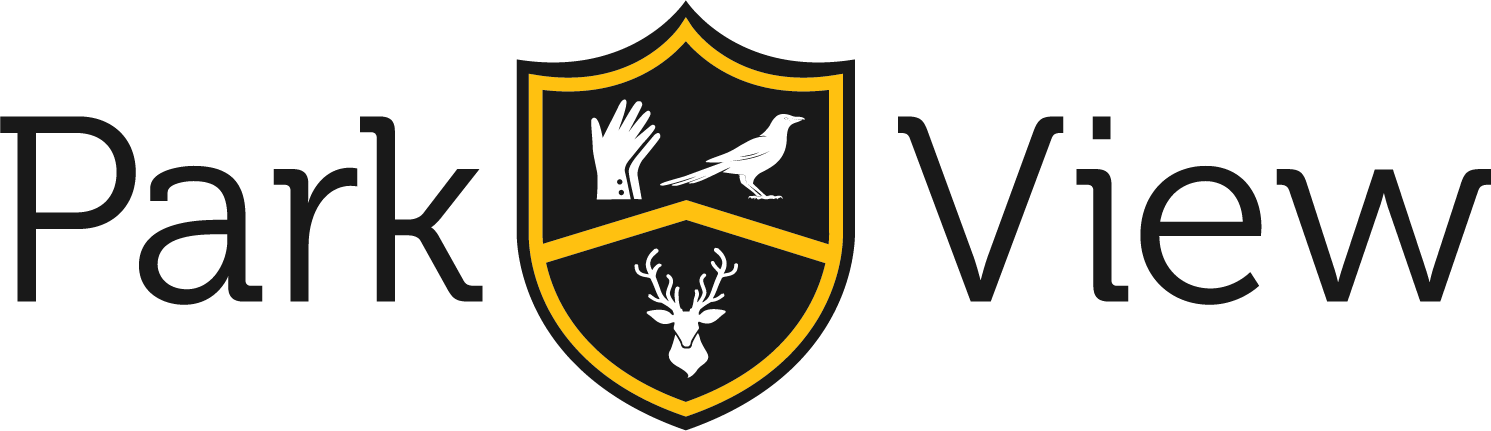 Person Specification - Higher Level Teaching Assistant (HLTA)The successful candidate will display the following qualities and characteristics. They will:have the ability to monitor practice, apply accountability and contribute to team thinkingbe capable of self-reflection to continually develop their leadership qualitiesdisplay initiative and the ability to self-motivatedisplay genuine interpersonal skills to motivate, inspire and lead othersuse data to question performance and set challenging targetsbe committed to the academic and personal development of students as individuals.Further requirements of the position are detailed below:Training and QualificationsEssentialDesirableHigher Level Teaching Assistant Status *At least 5 x GCSE (A*-C) including Maths and English*Recent participation in a range of relevant in-service training* Experience EssentialDesirableUnderstanding of a school's role in the local community*Recent experience of working with students in an educational setting*Experience of working with students with SEND or managing difficult behaviours*Experience of working in a Special School setting*Professional Knowledge and UnderstandingEssentialDesirableAn understanding of student's educational development*Up to date knowledge of national developments in student support /SEN *The ability to articulate and share a vision of education to others*The use of a range of evidence, including performance data, to support, monitor, evaluate and improve performance, including challenging poor performance.*Experience of working closely in a network and opportunities for collaboration *Ability to build and maintain effective relationships with parents, carers, partners and the community, that enhance the education of all students in a setting.*Personal Skills and Abilities EssentialDesirablePersonal proficiency in ICT*Professional Communication Skills*Interpersonal Skills*Stamina and Resilience*Confidence*Team Player*Personal impact and presence*Willing to attend courses to update knowledge/skills*